6 классТема: Рисунок и план предметаЦель: овладения обучающимися элементарными знаниями о различиях между рисунком и планом предметаЗадачи:Изучить особенности рисунка и плана предметаРазвивать коммуникативный навык. Способствовать развитию восприятия, мышления, воображения, графомоторных навыков.Формировать учебные навыки (работа в тетради, самостоятельно по карточке)Прививать интерес к изучению предмета.Оборудование: карточки с зданиямиХод урока:Организационный момент. Приветствие. Настрой на работу. Ознакомление с ходом урокаОсновная часть.Изучение нового материалаРабота по карточкеВведение в тему урока на развитие восприятия, мышления. задание 1 «Разгадай ребус»Мозговой штурм:Как вы думаете, как называется тема нашего урокаКак вы понимаете слова «рисунок», «план». Перечислите отличия между рисунком и планомРабота в тетради: запись даты и темызапись определения слов: рисунок – это изображение одного или нескольких предметов при помощи графических средств (черта, штрих) с передачей формы и цветаплан – это вид одного или нескольких предметов сверхуРабота по карточке (самостоятельно)задание 2 на развитие восприятия и мышления «Соедини линией»Докажите, что задание выполнено правильно. (на развитие коммуникативных навыков)задание 3 на развитие графомоторных навыков «Обведи по контуру»Докажите, что задание выполнено правильно. (на развитие коммуникативных навыков)задание 4 на развитие графомоторных навыков, восприятия, воображения «Нарисуй»Докажите, что задание выполнено правильно. (на развитие коммуникативных навыков)Закреплениезадание на карточке «Подпиши» на развитие памяти, мышленияФизминутка (через 20 минут)Итог урока.Пригодятся ли полученные знания в жизни? Если да, то где?Оценки за урокРабота с дневником. Домашнее задание стр 69-71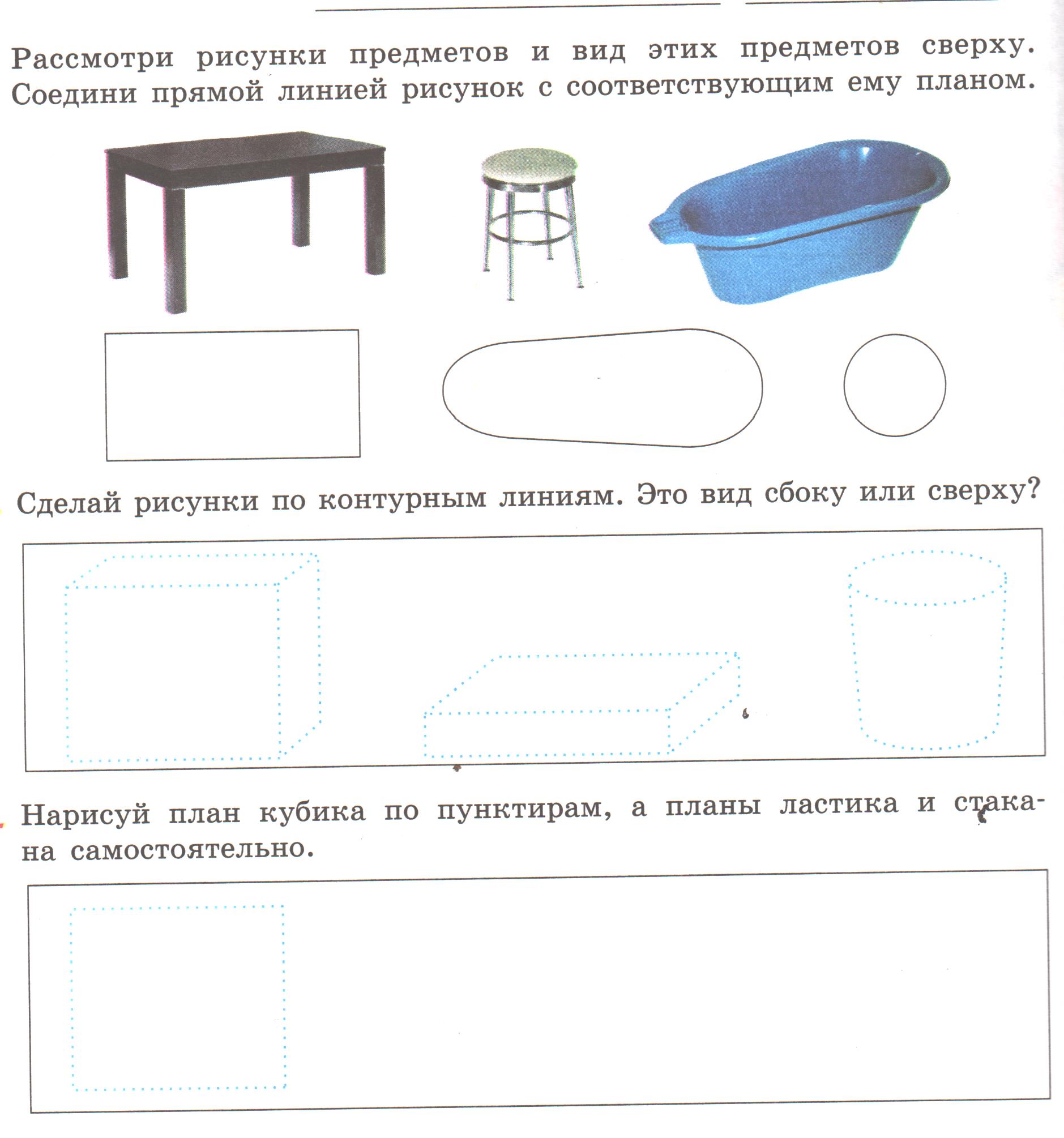 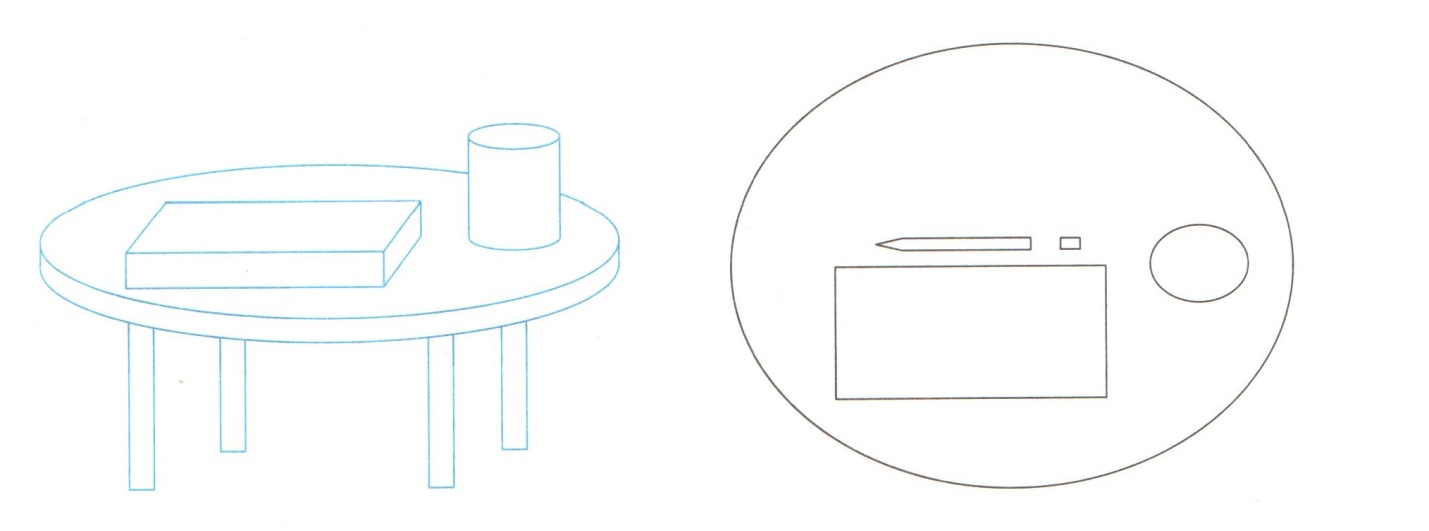 